 Pedagogisch werkplanBSO De Schatgraver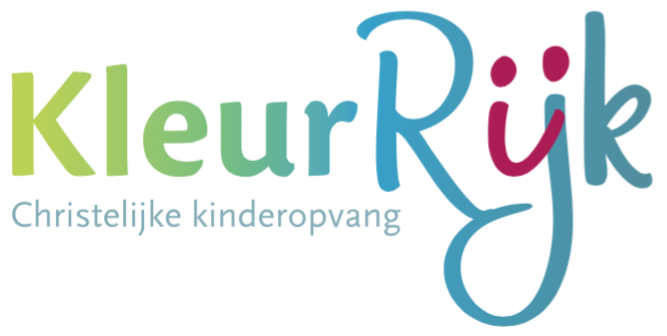 1. Missie en visie van BSO De SchatgraverBSO De Schatgraver wil christelijke, huiselijke, uitdagende kinderopvang bieden. De opvang die wij bieden kenmerkt zich door onze houding, waarin de bijbelse normen en waarden centraal staan. Vanuit ons warme hart zien wij elk kind, dit laten wij merken door elk kind te benoemen, elk kind zijn ruimte te geven om zichzelf te mogen zijn en zichzelf te mogen laten zien aan anderen en ieder kind even belangrijk te maken.
We benaderen onze kinderen vanuit acceptatie, we gaan er vanuit dat de intentie van de kinderen puur en goed is en we spelen in op het gedrag van de kinderen. We zijn nieuwsgierig naar wat er onder het gedrag zit, waarom laat iemand dit gedrag zien en gaan samen met het kind en eventueel ouders op zoek naar die diepere laag. 

Samen met de kinderen mogen we op de BSO ontdekken, leren en spelen. Plezier staat bij ons centraal en plezier in het spel met elkaar werkt ontspannend, stimulerend en samenbindend. Naast dat we verbinding zoeken tussen de kinderen, tussen de kinderen met de juffen, zoeken we ook verbinding met de ouders. Hierin vinden wij een persoonlijke benadering belangrijk. Samen met de ouders willen wij het beste voor het kind. De ouder kent het kind al vanaf zijn of haar geboorte en met de pedagogische kennis van de medewerkers zoeken we naar een samenwerking om zo ons aanbod, onze werkwijze en onze benadering op de kinderen af te stemmen.2. Korte informatie over de groepen op BSO De SchatgraverSamenwerking met schoolVanuit Kleurrijk bieden wij VSO, BSO, PSZ en KDV aan, allemaal gevestigd in IKC De Schatgraver. De Schatgraver biedt onderwijs op twee verschillende vestigingen aan. De onderbouw en een deel van de middenbouw zit in IKC De Schatgraver en een deel van de middenbouw en de bovenbouw zit gehuisvest in De Marshof.

Momenteel werken we samen op de volgende manieren:Groep 1C heeft haar plekje gecreëerd in de hal van de school. Er is met 			desbetreffende leerkrachten nauw overleg geweest over inrichting, gebruik van 	speelgoed en materiaal.                                                                                                         Het speelgoed op het schoolplein en het gebruik van de gymzaal is in goed overleg
	afgestemd en hier zijn afspraken over gemaakt.De nieuwsbrief van IKC De Schatgraver wordt gedeeld met de opvang. Tevens maken 	wij gebruik van de mogelijkheid om 1x per maand een stukje te schrijven in de 		nieuwsbrief van school.Er is een opvang coördinator van ons aangesteld om deze nauwe lijntjes met school 	te behouden, daar waar nodig is te overleggen met leerkrachten en/of de directeur 	en de samenwerking in goede banen te leiden. Meerdere pedagogisch medewerkers worden geschoold in de kanjertraining. Dit is 	een methode die ook op school gehanteerd wordt. Zo spreken we dezelfde taal naar 
	kinderen wanneer we bijvoorbeeld kijken naar gedrag van kinderen.De BSO groepenDe BSO heeft drie groepen en in totaal 76 kindplaatsen.
Groep 1A bestaat uit maximaal 20 kinderen in de leeftijd van 4 tot en met 6 jaar.
Groep 1B bestaat uit maximaal 22 kinderen in de leeftijd van 5 tot en met 8 jaar.
Groep 1C bestaat uit maximaal 24 kinderen in de leeftijd van 7 tot en met 13 jaar. 
We bieden opvang aan op maandag, dinsdag, donderdag van 14:30 tot 18:30 uur en vrijdag van 12.00 tot en met 18:30 uur. De woensdagmiddag zijn we gesloten maar indien er voldoende aanmeldingen zijn, kunnen we ook deze dag open gaan. Op woensdag zou de BSO dan om 12:30 uur beginnen tot 18:30 uur. 
Daarnaast hebben we een VSO-groep van 07:00 tot 08:30 uur. De VSO groep bestaat uit kinderen van alle leeftijden (4 tot en met 13 jaar) en hierbij is de leidster-kind ratio 1 op 11.

In de vakantie voegen we soms de groepen samen tot 1 groep en op vrijdag tijdens schoolweken. Dit gebeurd bij een laag kind aantal. We wijken dan af van de basisgroep maar houden ons aan het kind ratio.Het kan dus voorkomen dat 1 pedagogisch medewerker kinderen van verschillende basisgroepen heeft. De openingstijden zijn van 8.30 - 18:30 uur, tenzij ouders ook VSO nodig hebben (vanaf 7.00u). 
Mochten ouders een extra dagdeel willen afnemen dan kunnen zij dit aanvragen. De planner kijkt dan of er plek is en koppelt dit terug naar de ouder.MentorschapAan ieder kind wordt een mentor toegewezen. De mentor is de pedagogisch medewerker die werkt op de groep van het kind. De mentor is het aanspreekpunt voor de ouders om de ontwikkeling en het welbevinden van het kind te bespreken maar ook het aanspreekpunt voor het kind zelf. De mentor houdt indien mogelijk het intakegesprek met de ouders van het kind. In Konnect kunnen de ouders zien wie de mentor is van hun kind. Aan de kinderen wordt mondeling uitgelegd wat een mentor is en wie hun mentor is.

Er worden jaarlijks 10-minutengesprekken aangeboden aan de ouders, dit gesprek wordt gevoerd door de mentor van het desbetreffende kind waarvan de ouder een gesprek aanvraagt.PersoneelDe VSO wordt door twee vaste medewerkers gedraaid, de BSO wordt door zeven vaste medewerkers gedraaid. 
Inzet stagiaires en vrijwilligersMomenteel hebben wij geen vrijwilligers op de VSO/BSO. Indien er een vrijwilliger wordt aangenomen dan is deze altijd boventallig. Zij mag dezelfde werkzaamheden als de pedagogisch medewerker verrichten, echter onder toezicht en eindverantwoordelijkheid van de pedagogisch medewerker. De vrijwilliger geeft van te voren een VOG af die niet ouder is dan 3 maanden, vraagt een registratie aan in het landelijk register kinderopvang met een koppelverzoek aan CKO KleurRijk en ondertekend een vrijwilligersovereenkomst alvorens hij of zij op de groep komt te werken.Op dit moment hebben wij op de BSO twee personeelsleden die naast het werken bij ons op de BSO ook nog een studie doen. Allebei zijn ze al in het bezit van een geldig diploma waardoor wij ze als kracht kunnen inzetten op de BSO. Meertalige opvangWij bieden geen meertalige opvang. 3. Specifieke informatie over de groepenGroep 1ADeze groep bestaat uit maximaal 20 kinderen in de leeftijd van vier tot en met zes jaar.                       Structuur van de groep
De kinderen worden opgehaald uit de klaslokalen die in hetzelfde pand zich bevinden als de BSO. Indien er behoefte is aan een overdracht vanuit de leerkracht vindt dit plaats bij het ophalen. De jassen en tassen worden opgehangen, er vindt een wc-ronde plaats en daarna gaan we in 2 groepen aan tafel. Aan tafel wordt er fruit gegeten en thee/water gedronken. Vervolgens kunnen de kinderen kiezen of ze meedoen aan de aangeboden activiteit, waarvoor de pedagogisch medewerkers de kinderen stimuleren, of dat ze vrij gaan spelen. Zowel binnen, buiten als in het gymlokaal wordt er gespeeld onder begeleiding van een pedagogisch medewerker. 
Rond 16:00 uur volgt er opnieuw een wc-ronde, waarna de kinderen weer plaatsnemen in 2 groepen aan tafel. Er wordt een cracker gegeten en water gedronken. Hierna mag er opnieuw gespeeld worden. Gemiddeld worden de kinderen tussen 17:00 en 18:30 uur opgehaald, bij het ophalen vindt er een overdracht plaats tussen de pedagogisch medewerker en de ouders van het kind. Groep 1BDeze groep bestaat uit maximaal 22 kinderen in de leeftijd van vijf tot en met acht jaar.

Structuur van de groep:
De kinderen komen zelf naar het lokaal van de BSO. De kinderen bevinden zich in de school waar ook de BSO is.  
De kinderen worden gestimuleerd om hun jassen/tassen netjes op te hangen en naar de wc te gaan alvorens zij plaatsnemen in de kring in het lokaal. In 2 kringen wordt er fruit gegeten en thee/water gedronken. Vervolgens kunnen de kinderen en kiezen of ze meedoen aan de aangeboden activiteit, waarvoor de pedagogisch medewerkers de kinderen stimuleren, of dat ze vrij gaan spelen. Afhankelijk van de afspraken met de ouders, de samenstelling van het desbetreffende groepje kinderen en de inschatting van de pedagogisch medewerker per kind/per situatie mogen kinderen met of zonder toezicht buiten spelen. Ruimtes waarvan we gebruik maken zijn het lokaal, de gang en het schoolplein. 
Rond 16:00 uur nemen de kinderen weer plaats in de 2 kringen in hun basisgroep. Er wordt een cracker gegeten en water/thee gedronken. Hierna mag er opnieuw gespeeld worden. Gemiddeld worden de kinderen tussen 17:00 en 18:30 uur opgehaald, bij het ophalen vindt er een overdracht plaats tussen de pedagogisch medewerker en de ouders van het kind. Groep 1CDeze groep bestaat uit maximaal 24 kinderen in de leeftijd van zeven tot en met dertien jaar. Ons Leidster-Kind ratio is 1 op 12.

Structuur van de groep:
De kinderen komen naar de ruimte van de BSO vanuit De Marshof. De bovenbouw zit namelijk in een andere school dan waar de BSO zich bevindt. Voor ieder kind is er afgesproken met de desbetreffende ouders of het kind onder begeleiding fietst naar de BSO of alleen mag fietsen naar de BSO. 
De kinderen die onder begeleiding fietsen krijgen een geel hesje aan om zo veilig naar De Schatgraver te fietsen. 

Aangekomen op de BSO wordt er fruit gegeten en water/thee gedronken in 2 groepen. Vervolgens kunnen de kinderen kiezen of ze meedoen aan de aangeboden activiteit, waarvoor de pedagogisch medewerkers de kinderen stimuleren, of dat ze vrij gaan spelen. Afhankelijk van de afspraken met de ouders, de samenstelling van het desbetreffende groepje kinderen en de inschatting van de pedagogisch medewerker per kind/per situatie mogen kinderen met of zonder toezicht ergens spelen. Ruimtes waarvan we gebruik maken zijn de hal waar ons lokaal zich bevindt, de overige ruimtes van de hal, het schoolplein en het speelveld achter de school.
Rond 16:00 nemen de kinderen weer plaats in de 2 groepen. Er wordt een cracker gegeten en water/thee gedronken. Hierna mag er opnieuw gespeeld worden. Gemiddeld worden de kinderen tussen 17:00 en 18:30 uur opgehaald, bij het ophalen vindt er een overdracht plaats tussen de pedagogisch medewerker en de ouders van het kind. WenbeleidOp de BSO mogen de kinderen 1 middag komen wennen, hoe lang ze blijven is aan de ouder en het kind zelf. Ook is er de mogelijkheid dat ze samen met hun moeder/vader komen wennen als dit wenselijk is voor het kind. In overleg met de pedagogisch medewerker wordt afgesproken wanneer hij of zij wordt opgehaald en of moeder/vader er bij blijft of niet. In overleg met de pedagogisch medewerker die de intake afneemt bij de ouders wordt een datum gepland.

Wenbeleid bij overgang naar een nieuwe groep na de zomer: na de zomer zullen een aantal kinderen doorstromen naar een nieuwe groep. Hiervoor kunnen de kinderen op verschillende manieren wennen. Per kind wordt bekeken of er voor de zomer al een aantal keer wordt mee gedraaid op de nieuwe groep, hierbij moet het wenselijk zijn voor het kind en mogelijk zijn qua aantal kinderen op de nieuwe groep.Leidster kind ratioDe planning wordt gedaan door Miranda, waarbij zij kijkt naar de leeftijd van de kinderen, het aantal aanwezige kinderen en het aantal beschikbare medewerkers. 
Bij twijfel maken wij gebruik van de rekentool van het BKR (www.1ratio.nl) om te bepalen hoeveel medewerkers er nodig zijn. 

Groep 1A bestaat uit maximaal 20 kinderen in de leeftijd van 4 tot en met 6 jaar, waarbij de Leidster-Kind-ratio 1 op 10 is.
Groep 1B bestaat uit maximaal 22 kinderen in de leeftijd van 5 tot en met 8 jaar, waarbij de Leidster-Kind-ratio 1 op 11 is.
Groep 1C bestaat uit maximaal 24 kinderen in de leeftijd van 7 tot en met 13 jaar, waarbij de Leidster-Kind-ratio 1 op 12 is.
BKR-regeling In de vakantie en tijdens studiedagen waarbij er minimaal 10 uur opvang plaatsvindt mag er verdeeld over de dag gedurende 3 uur afgeweken worden van de Leidster-Kind-ratio. In de vakanties en op studiedagen wijken wij af tussen 12:30 en 14:30 uur in verband met pauze van de pedagogisch medewerkers. Andere basisgroepenWij vinden het belangrijk om kinderen veiligheid en structuur te bieden, daarom werken we met vaste basisgroepen. Echter willen wij kinderen ook de ruimte geven om op 
ontdekkingstocht te gaan en zich te ontwikkelen. Daarom hanteren we een
open-deuren-beleid waardoor kinderen in overleg met hun juf de gelegenheid
krijgen om buiten hun eigen basisgroep activiteiten te ondernemen, met hun broer
en/of zus te spelen  en de omgeving te verkennen. Voorbeelden hiervan zijn:
	- Een uitstapje
	- Activiteiten binnen de school op 1 van de andere groepen of in het gymlokaal
	- Activiteiten op het schoolplein
	- Met een vriendin of zus/broer uit een andere groep spelen
	- Wennen in een nieuwe groep in verband met overgang naar een andere groepKinderen die bij de BSO een eigen basisgroep hebben, zitten niet in dezelfde basisgroep bij de VSO omdat de VSO maar uit 1 groep bestaat van maximaal 11 kinderen.4. Intakeprocedure De SchatgraverVoorafgaand aan de intakeprocedure is het mogelijk om een kennismakingsgesprek aan te vragen. Dit gesprek heeft als doel kennis te maken met BSO De Schatgraver-CKO Kleurrijk om te kijken wie wij zijn en wat wij kunnen betekenen voor de ouders. 

Wanneer ouders zich aanmelden kan dit via het aanmeldformulier op de website. Indien gewenst kan er ook een schriftelijk aanmeldformulier worden afgegeven aan de ouders.
Na de aanmelding ontvangen de ouders een terugkoppeling van Miranda, hierin deelt zij mee dat ze de aanmelding heeft ontvangen en of er mogelijkheden/plek is op de BSO. Indien er plek is wordt er een afspraak gemaakt voor een intakegesprek.

Het intakegesprek vindt plaats met de toekomstige mentor en pedagogisch medewerker van de groep waar het kind in komt. Dit is bedoeld om kennis te maken en om wederzijdse afspraken vast te leggen rondom het verblijf van het kind op de opvang.
Het bestaat uit een informatief gedeelte (uitleg identiteit en werkwijze BSO), daarna volgt een gedeelte waarbij ouders hun vragen/wensen/verwachtingen kunnen stellen/uiten en tevens er een goed beeld wordt gevormd van het kind wat wordt opgevangen zodat we de opvang kunnen aansluiten op de opvoeding en de ontwikkelingsfase van het kind. 

Aansluitend worden de toestemmingen in Konnect doorlopen en kunnen er afspraken worden gemaakt over de zelfstandigheid van het kind. Aan het eind wordt er een eventueel wenmoment afgesproken.Voor informatie over de CKO Kleurrijk wordt verwezen naar onze website waar de volgende documentatie te vinden is:
	-	Algemeen pedagogisch beleid CKO Kleurrijk	-	Algemene voorwaarden-	Oudercommissieregelement	-	Algemeen klachtenbeleid	-	Privacy verklaring	-	Veiligheid en gezondheidsbeleid CKO Kleurrijk	-	Stappenplan meldcode	-	Protocol kindermishandeling	-	Huisregels BSO		-	Ruilbeleid en handleiding Konnect
Voor informatie over BSO De Schatgraver wordt verwezen naar onze locatie op de website waar de volgende documentatie te vinden is:
	-	Pedagogisch werkplan BSO De Schatgraver	-	Tarievenlijst
	-	Inspectierapport5. Buiten spelenBuiten spelen is bij ons een belangrijk onderdeel van de dag. We streven ernaar dat kinderen minimaal 30 minuten per dag buiten spelen. Wij maken voor het buiten spelen gebruik van het schoolplein aan de voorkant waar zich diverse speelattributen bevinden, zoals een zandbak, glijbaan, klimrek en een voetbalkooi. Het materiaal in de schuur mag tevens gebruikt worden, waar zich scheppen, fietsjes, emmers, etc in bevinden. 

Aan de achterkant van de school hebben we ook 2 schoolpleinen tot onze beschikking. Aangezien 1 schoolplein daarvan grenst aan het KDV wordt deze zo min mogelijk gebruikt om zo de rust op het KDV niet te verstoren. Op het schoolplein achter de school is ruimte om bijvoorbeeld een balspel te doen of een renspel. 

Voor een aantal kinderen (hierover zijn afspraken gemaakt met de ouders) is het veld achter de school beschikbaar, hier kunnen ze gebruik maken van een grasveld en een gedeelte met bomen, bosjes en een sloot.Bij het intakegesprek geven ouders aan of hun kind met of zonder toezicht van een pedagogisch medewerker buiten mag spelen. In de winter als het te donker wordt spelen we niet op het veldje achter de school en indien gewenst met begeleiding op het schoolplein. 6. AanbodWij bieden een breed aanbod aan activiteiten, soms themagericht en soms met de seizoenen mee. Hierin proberen we sport, muziek, cultuur, spel, activiteiten rondom koken, drama en creativiteit een plekje te geven.
Indien we van externe medewerkers gebruik maken (workshop / sport) doen we dit zorgvuldig en houden hierbij de veiligheid van de kinderen in het oog. Desgewenst kan een VOG aangevraagd worden.7. Methode registratie Een keer per maand vergaderen we met het team, hierin wisselen we met ons eigen BSO team en het gehele CKO De Schatgraver opvangteam. Kindbesprekingen vinden alleen plaats binnen ons eigen BSO team. De kinderen worden minimaal 1 keer per jaar besproken en hiervan worden geen notulen gemaakt, enkel de initialen in de agenda.
De mentor van ieder kind spreekt ook haar kinderen en ouders, dit kan tijdens de tien-minuten-gesprekken die jaarlijks worden aangeboden maar ook tussendoor. Wij houden ons aan de AVG (Algemene verordening gegevensbescherming) en hebben de privacy van onze kinderen hoog in het vaandel staan.8. VoedingTijdens de eetmomenten genieten we van elkaars gezelschap en van gezond en lekker eten. We komen tot rust en hebben bewust aandacht voor elkaar. We bieden de kinderen gezonde en zoveel mogelijk duurzame en biologische producten. We bieden variatie in de producten en laten ze kennis maken met nog onbekende producten. 9. Informatie ouders Alle ouders krijgen een nieuwsbrief. Hierin worden ouders op de hoogte gehouden van de laatste ontwikkelingen en nieuwtjes. 
Via de Konnect app versturen we af en toe foto’s van de kinderen waardoor ouders kunnen zien wat hun kind op de BSO heeft gedaan. Sinds kort kunnen wij ouders ook via de Konnect app contacten en andersom. 

We hebben korte lijntjes met onze ouders, we spreken bij het wegbrengen of ophalen de ouders, nemen contact op als er tussendoor vragen of ontwikkelingen zijn en geven ook de ouders dit mee dat ze ons ten alle tijde mogen benaderen. 

Ieder kind heeft tevens een mentor, deze is het eerste aanspreekpunt voor de ouder betreffende het kind. De mentor onderhoudt een warme band met de ouder.VSOGroep 1AGroep 1BGroep 1CMaandagSanneMiranda +vacatureLisa +SanneRosanne + JiskaDinsdagLisaMiranda +ShanyahLisa +SanneChristina +JiskaWoensdagDonderdagSanneMiranda+vacature Lisa+SanneChristina+ JiskaVrijdagSanneSanne + Rhodé Sanne + Rhodé Sanne + Rhodé 